Aşağıdaki Scratch programı, çıkış kutusunda gösterilen kareyi çizer.Aşağıdaki Scratch programı, çıkış kutusunda gösterilen kareyi çizer.Aşağıdaki Scratch programı, çıkış kutusunda gösterilen kareyi çizer.Aşağıdaki programın çıkış görüntüsünü çiziniz. (20 PUAN)Aşağıdaki programın çıkış görüntüsünü çiziniz. (20 PUAN)Aşağıdaki programın çıkış görüntüsünü çiziniz. (20 PUAN)Aşağıdaki programın çıkış görüntüsünü çiziniz. (20 PUAN)Aşağıdaki programın çıkış görüntüsünü çiziniz. (20 PUAN)Aşağıdaki programın çıkış görüntüsünü çiziniz. (20 PUAN)Aşağıdaki ifadede boş bırakılan yerlere doğru değerleri giriniz. (10 PUAN)Sahne alanının genişliği 480 piksel, yüksekliği ise 360 pikseldir.Aşağıdaki ifadede boş bırakılan yerlere doğru değerleri giriniz. (10 PUAN)Sahne alanının genişliği 480 piksel, yüksekliği ise 360 pikseldir.Aşağıdaki ifadede boş bırakılan yerlere doğru değerleri giriniz. (10 PUAN)Sahne alanının genişliği 480 piksel, yüksekliği ise 360 pikseldir.Belirtilen süre kadar, yazdıklarını konuşma balonu içinde gösteren kod bloğu aşağıdakilerden hangisidir? (10 PUAN)A)   B)   C)   D) 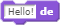 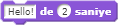 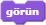 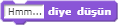 Belirtilen süre kadar, yazdıklarını konuşma balonu içinde gösteren kod bloğu aşağıdakilerden hangisidir? (10 PUAN)A)   B)   C)   D) Belirtilen süre kadar, yazdıklarını konuşma balonu içinde gösteren kod bloğu aşağıdakilerden hangisidir? (10 PUAN)A)   B)   C)   D) Aşağıda bir animasyonun sahne görüntüsü verilmiştir. Buna göre programın kodları yandaki seçeneklerden hangisi olabilir? (10 PUAN)
Aşağıda bir animasyonun sahne görüntüsü verilmiştir. Buna göre programın kodları yandaki seçeneklerden hangisi olabilir? (10 PUAN)
Aşağıda bir animasyonun sahne görüntüsü verilmiştir. Buna göre programın kodları yandaki seçeneklerden hangisi olabilir? (10 PUAN)
Aşağıda bir animasyonun sahne görüntüsü verilmiştir. Buna göre programın kodları yandaki seçeneklerden hangisi olabilir? (10 PUAN)
Aşağıda bir animasyonun sahne görüntüsü verilmiştir. Buna göre programın kodları yandaki seçeneklerden hangisi olabilir? (10 PUAN)
Aşağıda bir animasyonun sahne görüntüsü verilmiştir. Buna göre programın kodları yandaki seçeneklerden hangisi olabilir? (10 PUAN)
Aşağıda bir animasyonun sahne görüntüsü verilmiştir. Buna göre programın kodları yandaki seçeneklerden hangisi olabilir? (10 PUAN)
Aşağıda bir animasyonun sahne görüntüsü verilmiştir. Buna göre programın kodları yandaki seçeneklerden hangisi olabilir? (10 PUAN)
Aşağıdaki kod bloğunda karakter yukarı doğru hareket ettiğinde arkasında iz bırakmasını sağlayan kod aşağıdakilerden hangisidir? 
(10 PUAN)
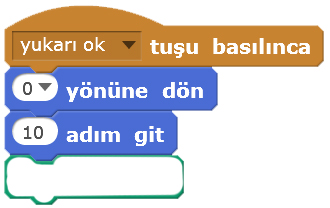 Aşağıdaki kod bloğunda karakter yukarı doğru hareket ettiğinde arkasında iz bırakmasını sağlayan kod aşağıdakilerden hangisidir? 
(10 PUAN)
A) 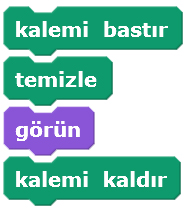 B)C)D)Hazırladığımız oyunda “Puan” adında bir değişken oluşturmak için aşağıdaki bölümlerden hangisi seçilmelidir? (10 PUAN)Hareket     B) Olaylar     C) Kontrol     D) VeriHazırladığımız oyunda “Puan” adında bir değişken oluşturmak için aşağıdaki bölümlerden hangisi seçilmelidir? (10 PUAN)Hareket     B) Olaylar     C) Kontrol     D) VeriHazırladığımız oyunda “Puan” adında bir değişken oluşturmak için aşağıdaki bölümlerden hangisi seçilmelidir? (10 PUAN)Hareket     B) Olaylar     C) Kontrol     D) VeriScratch programında bir sayı tahmin etme oyunu yapıyoruz. Bilgisayarın rastgele sayı tutmasını sağlayan kod bloğu hangisidir? (10 PUAN)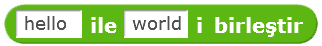 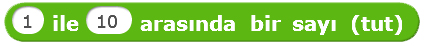 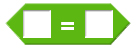 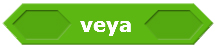 Scratch programında bir sayı tahmin etme oyunu yapıyoruz. Bilgisayarın rastgele sayı tutmasını sağlayan kod bloğu hangisidir? (10 PUAN)Scratch programında bir sayı tahmin etme oyunu yapıyoruz. Bilgisayarın rastgele sayı tutmasını sağlayan kod bloğu hangisidir? (10 PUAN)